议进附件1：交通路线酒店名称：重庆东方花苑饭店酒店地址：重庆市渝中区学田湾正街55号酒店联系人及电话： 伍子斌  13983050821酒店位置图：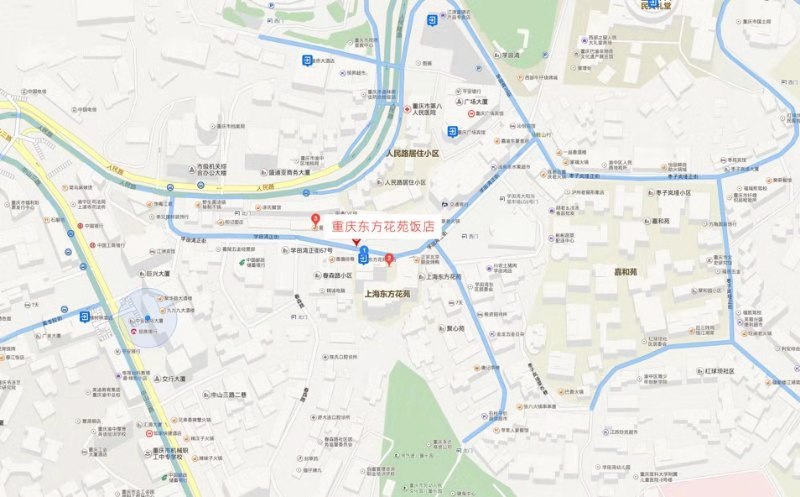 乘车路线：乘车路线：一、江北机场T3航站楼：距离饭店26km 1、乘机轨道交通10号线，在红土地站下车，再换成421、461班次公交车，到上清寺站下车，下车后往学田湾方向，步行10分钟便可到达。2、乘出租车到饭店约35分钟。二、江北机场T2航站楼：距离饭店30km 1、乘机场大巴01路车，到上清寺站下车，下车后往学田湾方向，步行10分钟便可到达。2、乘出租车到饭店约40分钟。三、沙坪坝火车站：距离饭店13km 1、乘公交车往学田湾站（可乘公交路线262、215、318、261等），下车后往学田湾方向，步行5分钟便可到达 2、乘出租车到饭店约20分钟。四、重庆西站：距离饭店25km 1、乘公交车504、268路，在两路口下站，下车后往学田湾方向，步行10分钟便可到达。 2、乘出租车到饭店约30分钟。五、重庆火车北站北广场：距离饭店20km1、乘坐轻轨3号线到牛角沱站下往学田湾方向，步行10分钟便可到达。818路（开往景天康都方向）公交车到上清寺下，步行800米到达。六、重庆火车北站南广场：距离饭店16km乘坐轻轨3号线到牛角沱站下往学田湾方向，步行10分钟便可到达。421路（开往杨家坪石杨路方向）公交车到上清寺下，步行800米到达。